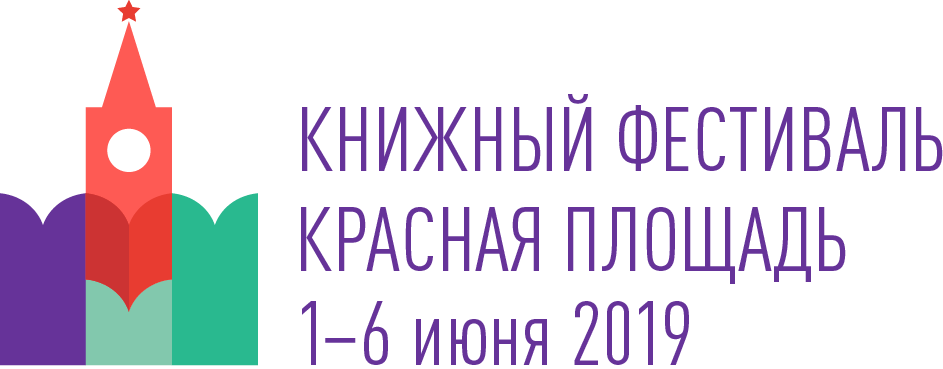 ДАЙДЖЕСТ — КНИЖНЫЙ ФЕСТИВАЛЬ — КРАСНАЯ ПЛОЩАДЬ — 3 ИЮНЯГлавная сцена12:15 В рамках лектория «Лобное место» состоится лекция Артёма Оганова «Строение и химия Земли». Мы узнаем, каков химический состав мантии и ядра Земли; каковы температуры давления там, внутри; есть ли связь между химией высоких давлений и появлением жизни на Земле. 13:30 Концерт-посвящение поэту Андрею Дементьеву «Всё— от крика до тишины». Друзья и коллеги почтят память поэта посвященным ему поэтическим концертом. Мы увидим редкие кадры и уникальные записи выступлений самого Андрея Дмитриевича. 15:00 Театр «Практика» покажет спектакль «Всё вокруг», в котором Алиса Гребенщикова прочитает произведения современных авторов — Веры Полозковой, Михаила Чевега, Али Кудряшевой, Анны Русс, Анны Логвиновой, Даны Сидерос и Фёдора Сваровского.17:00 Театр Наций представит моноспектакль «Ахматова. Свидетель». К 130-летию поэта его поставил Дмитрий Сердюк, молодой актёр театра «На Малой Бронной». Прозвучат детские стихи Ахматовой, классическое «Сжала руки под темной вуалью…» и отрывки из поздних произведений — «Реквиема» и автобиографической прозы.20:30 К 210-летию Николая Гоголя театр «Школа современной пьесы» сыграет спектакль «Шинель/Пальто». Произведение Николая Васильевича исполнят под музыку Максима Дунаевского в аранжировке Дмитрия Хоронько и в сопровождении живого джазового оркестра.Площадка «Детская и учебная литература»10:00  Презентация проекта «История. Like». Для путешествий в глубь веков авторы выбрали популярные форматы видеоблогинга и анимации, доступные и понятные современным подросткам. Эти ролики можно смотреть в классе или дома, собирая материал для учебного проекта или доклада. Можно публиковать у себя на страницах в социальных сетях, ставить лайки, делиться с друзьями и комментировать.12:00 Трогательные детские сказки Александры Белузы, политического обозревателя «Российской газеты», прочитают политики. А члены общественной организации содействия воспитанию подрастающего поколения «Старшие братья. Старшие сестры» расскажут о наставничестве в детских домах.14:00 Сайт «ГодЛитературы.РФ» представит проект «Читаем Крылова». Басни Ивана Андреевича исполнили чтецы из 32 стран: Белоруссии и Японии, Монголии и США, Малайзии и Украины, Польши и Аргентины. Министр просвещения Ольга Васильева прочитала «Ларчик», руководитель Департамента культуры города Москвы Александр Кибовский и писатель Александр Снегирев — «Мартышку и очки», музыкант Вячеслав Бутусов — «Квартет», депутат Государственной Думы, писатель Сергей Шаргунов — «Демьянову уху».15:00 Книгу с иллюстрациями Лии Майоровой представит режиссер Александр Митта.Площадка «Художественная литература»12:00 Показ документального фильма «Даниил Гранин», в котором писатель рассказал о прожитых годах, особое внимание уделив военному времени.15:15 Марина Москвина расскажет о своей книге страстных, пронзительных и слегка наивных повестей «Между нами только ночь».17:30 Журналист и продюсер Борис Барабанов знакомит с книгой «Великий Чужой. Путешествие Дэвида Боуи от Находки до Красной площади». На презентации автор расскажет, какую роль сыграла в жизни музыканта страна, где он никогда не был суперзвездой, и стоит ли искать «русский след» в его песнях?Площадка «Нон-фикшн»18:45 Известный публицист и педагог Евгений Ямбург перелистает книгу «Третий звонок. Практика школьного театра». По мнению автора, современный учитель не может уповать на единственно верный учебник: он сам создает сценарии уроков,  модерируя острые дискуссии. Таким образом, педагог подбирает репертуар своего театра, который развертывается непосредственно в классе.20:30 Российская журналистка, теле- и радиоведущая Тина Канделаки представит книгу «PRO лицо». Книга советов от Канделаки поможет девушкам сохранить естественную красоту и навсегда остаться привлекательными.Площадка «Москва – Литературный мегаполис»Малая сцена17:30 Поэтический слэм от «Молодежной поэтической студии». 15 поэтов за три минуты каждый прочтут свои произведения. Победителя выберет публика.Площадка «История отечества»12:00 Презентация проекта «Русское зарубежье», в рамках которого был подготовлен первый том альбома «Русское зарубежье. Великие соотечественники». В него вошли биографии 100 выдающихся деятелей русской эмиграции XX века: писателей, художников, актеров, ученых, изобретателей, деятелей искусства, видных политиков.Деловая программа (демонстрационный зал ГУМа)10:30 Сергей Нарышкин проведет Заседание Организационного комитета по поддержке литературы, книгоиздания и чтения в Российской Федерации.13:00 Проблемы развития книготорговой инфраструктуры и дистрибуции обсудят ведущие эксперты книжной отрасли, представители органов власти, издательств, книготорговых компаний, общественные организации.16:30 Писатель Ольга Брейнингер, писатель и преподаватель Creative Writing School Майя Кучерская, журналист, культуролог, руководитель проекта «Полка» Юрий Сапрыкин и соучредитель премии Анна Бабяшкина объявят финалистов конкурса на лучший книжный блог года «Блог-пост». После состоится дискуссия «Блогеры: поколение next» о роли «интернет-публицистов» в литературном процессе.18:30 Церемония награждения лауреатов конкурса «Лучшие книги года», учреждённого Ассоциацией книгоиздателей России. Это первый издательский конкурс в нашей стране, в этом году он наградит самые интересные издательские проекты уже в 28-й раз.Площадка «Регионы России»12:50 Презентация фотокниги «Исчезающее прошлое», повествующей о современном состоянии лагерей ГУЛАГа на Колыме. В книге более ста фотографий, сделанных в десятках экспедиций в 20 лагерных пунктов с 1991 по 2019 год. Фотографии сопровождаются отрывками из текстов в основном малоизвестных авторов, которые отбывали сроки в колымских лагерях в 30-50-е годы ХХ века. В рамках встречи состоится показ документального фильма.14:00 Краевед Раиса Минакова представит серию книг о Калининграде. Одна из них — «Легенды янтарного края», в которой рассказаны истории о 112 легендарных личностях Кёнигсберга-Калининграда Х–ХХ веков – от святого Адальберта и Иммануила Канта, Петра I и Амадея Гофмана до наших современников.18:10 Писатель Феликс Маляренко представит сборник «Сказки о вредных девчонках». Под обложкой книги спрятаны тринадцать забавных историй о маленьких, вредных и непослушных девочках.